Bili smo na jednodnevnom izletu…Već u ponedjeljak počela nas je tresti od uzbuđenja groznica nekajer u utorak 27.5.2014. krenuli smo na izlet razmišljajući putem što nas sve čeka.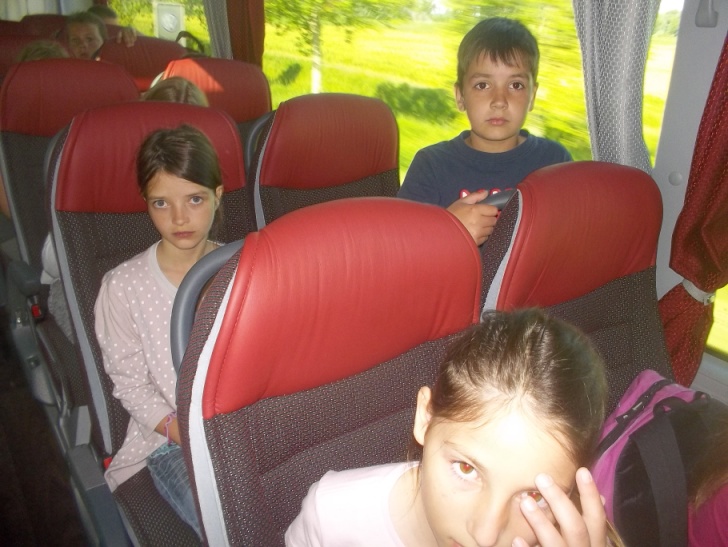 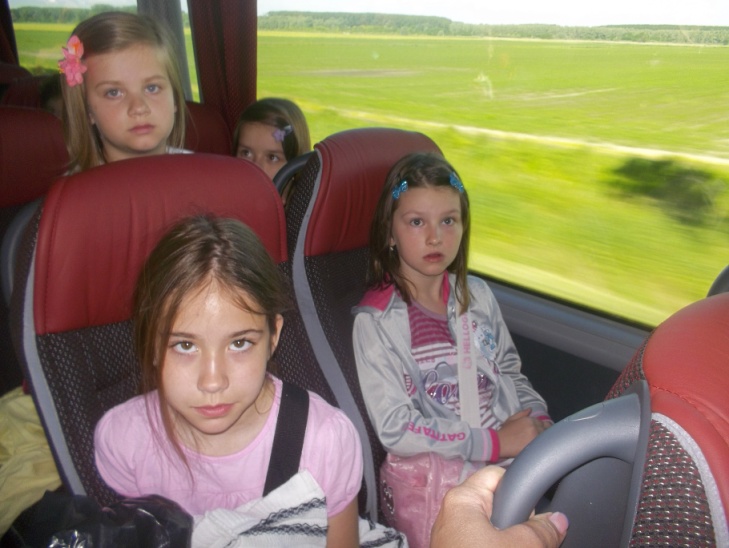 Prvo smo u Kopački rit zakoračili pod sunčanim svodom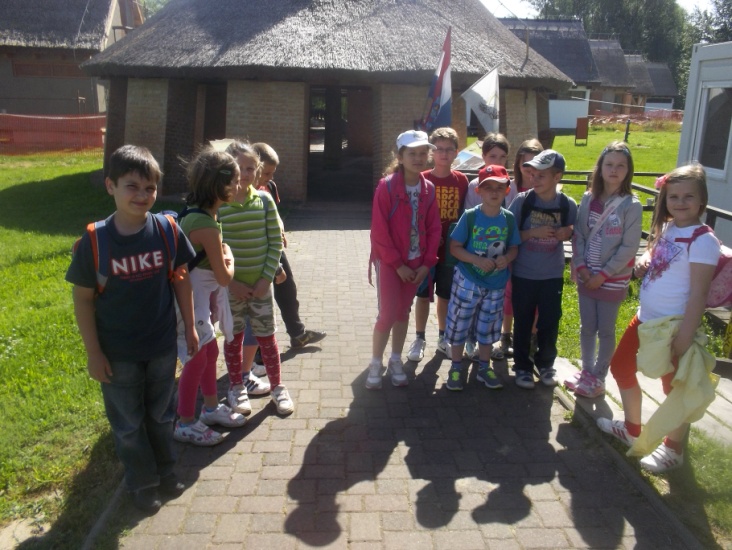 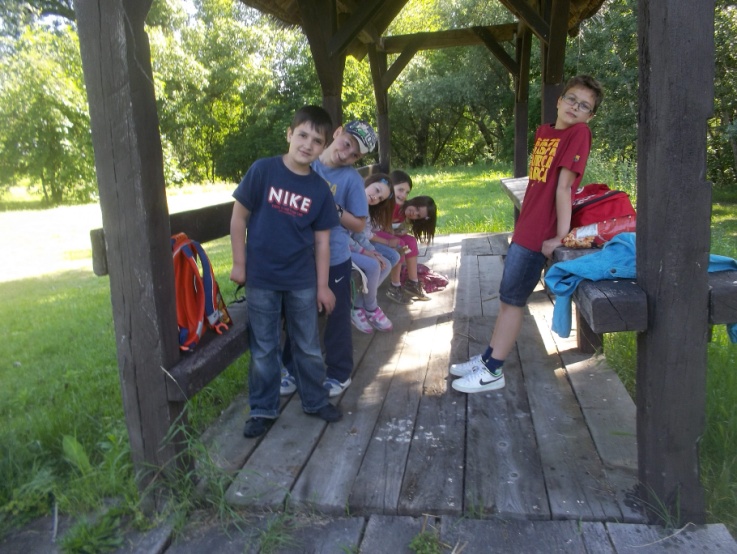 zatim smo krenuli u obilazak turističkim brodom.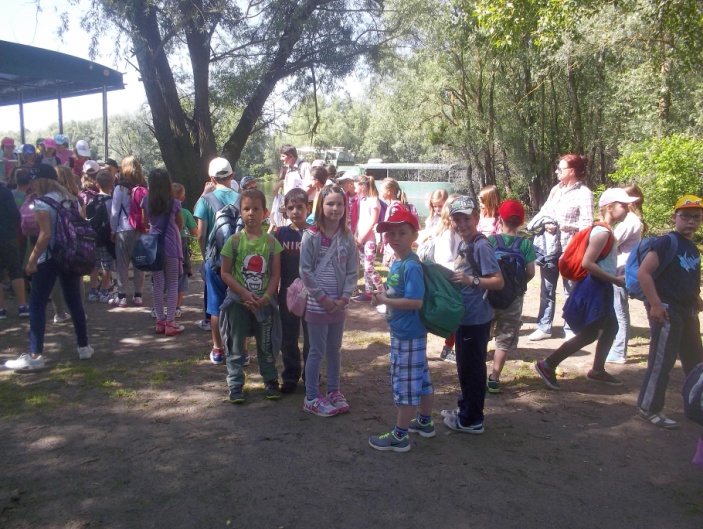 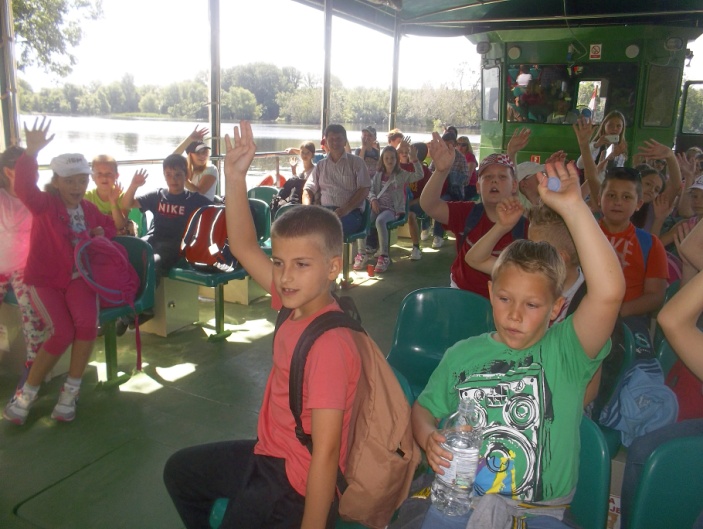 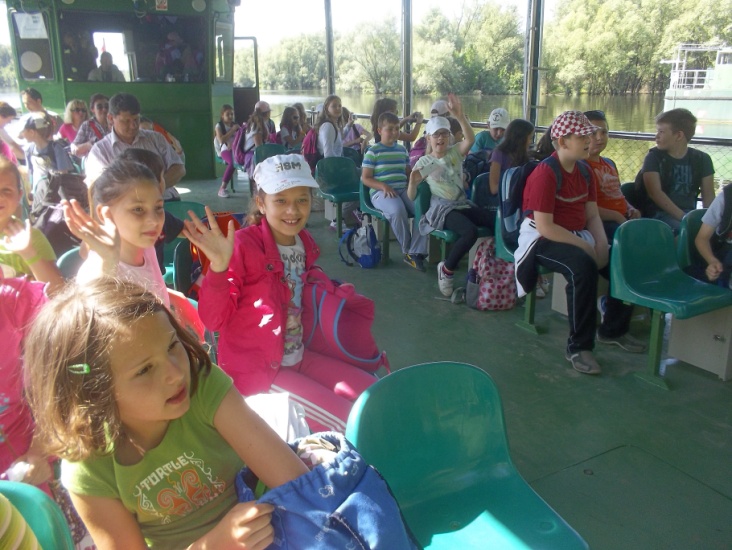 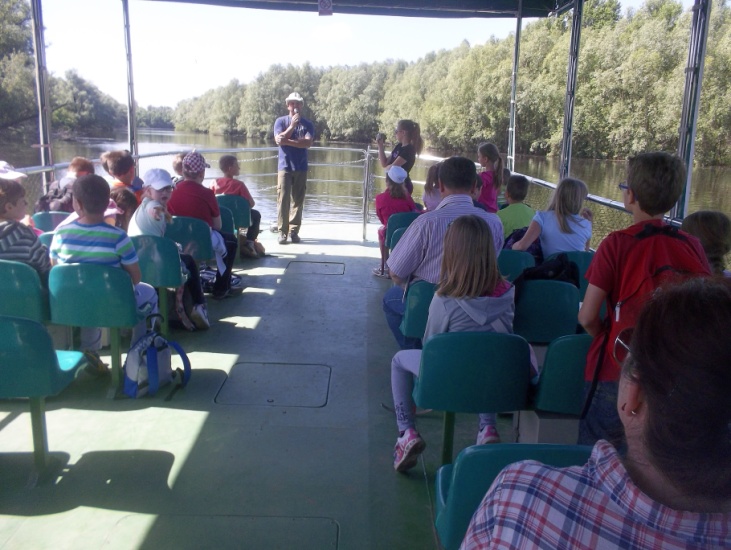 Brzo iz Kopačkog rita u jedno mjesto stignešgdje je uslijedila zanimljiva priča o njegovom nazivu – Tikveš!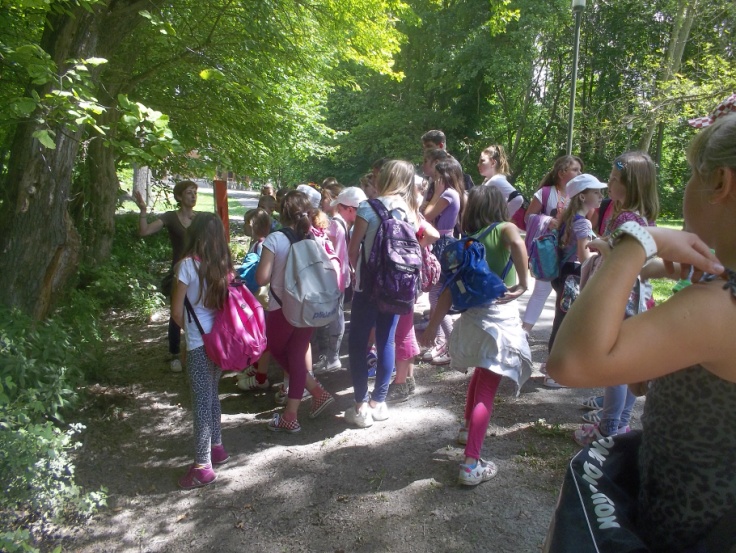 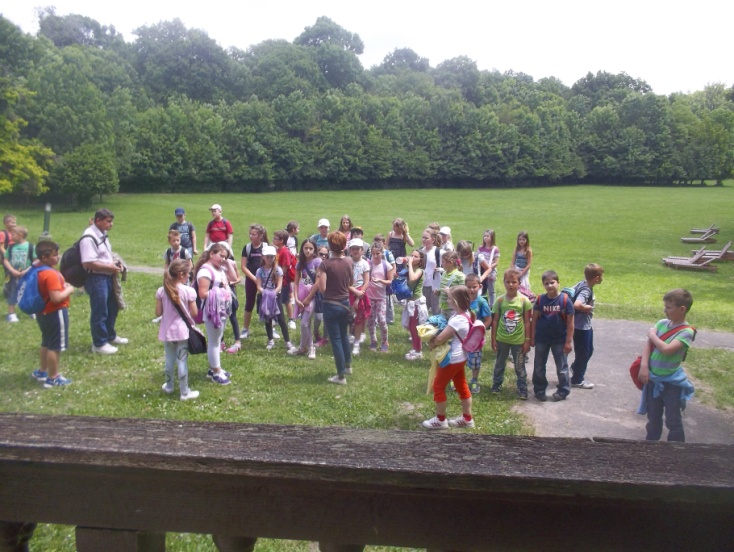 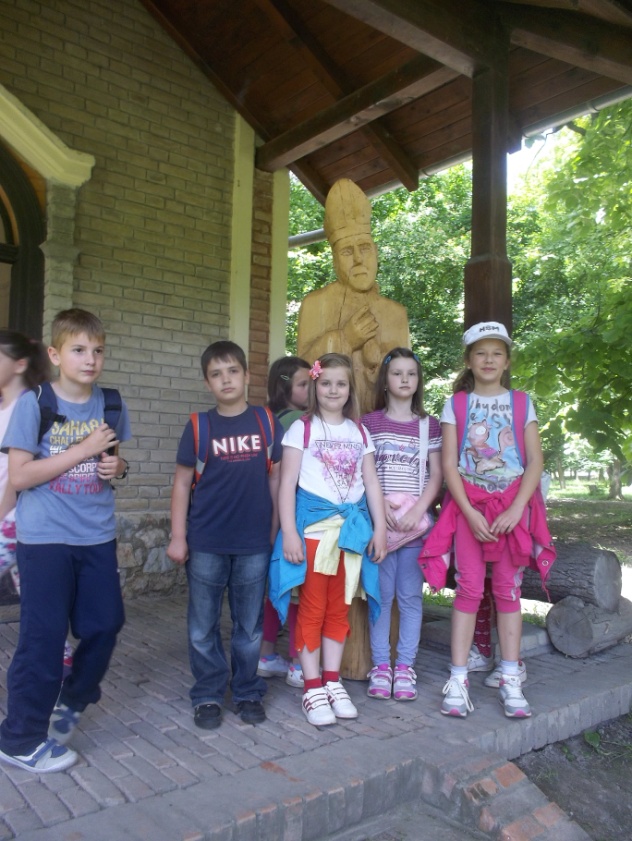 Nakon duge šetnje da bismo mogli na ručak svi smo se sjetili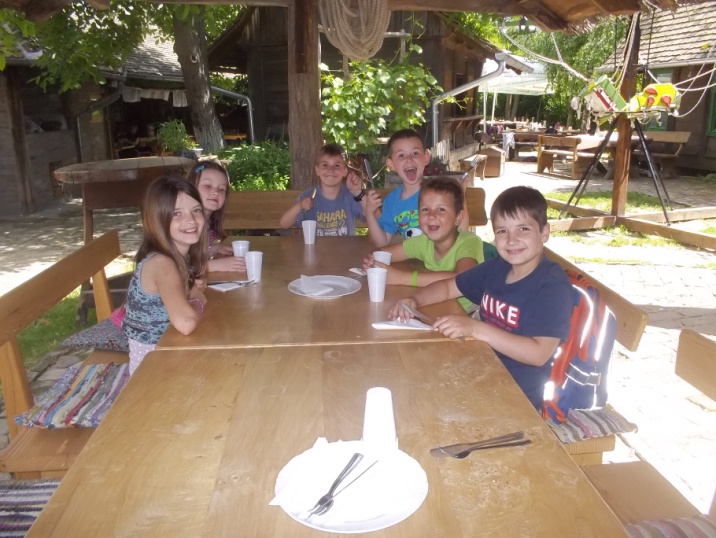 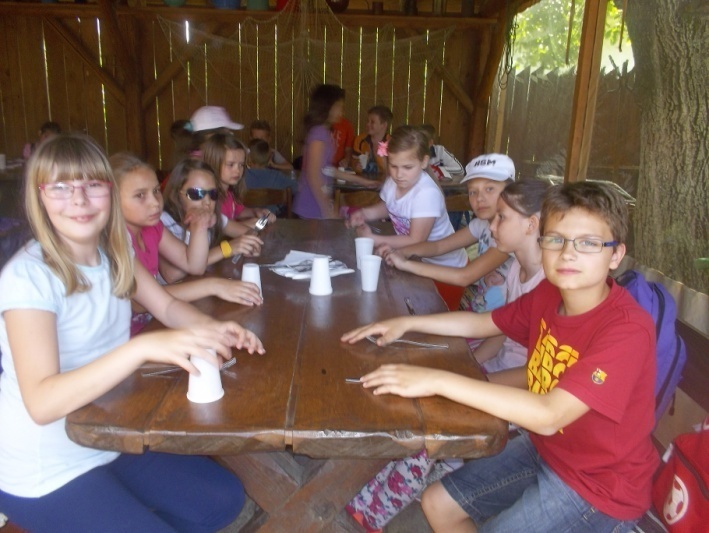 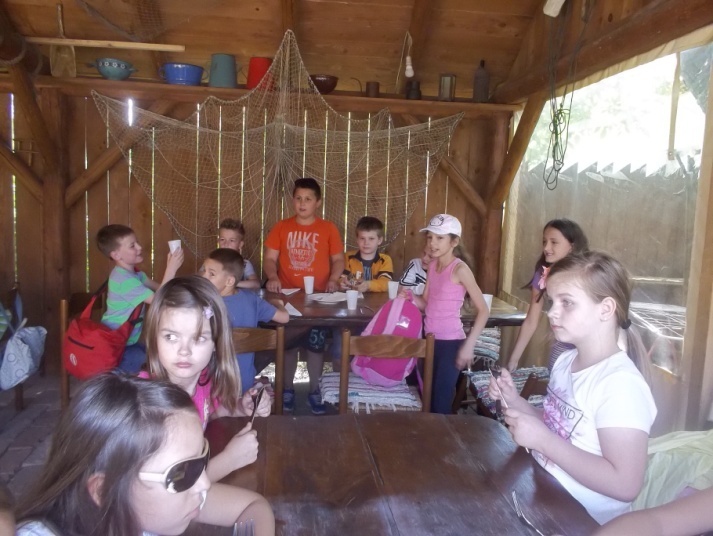 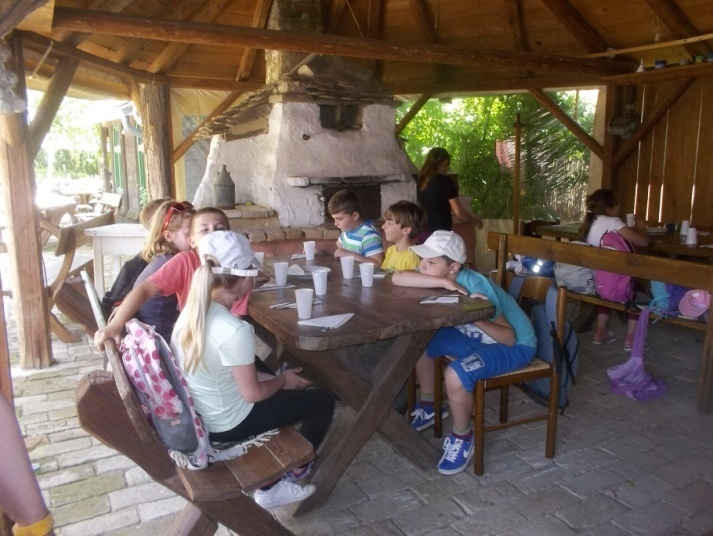 pa smo se hranom, vodom i sladoledom u Karancu okrijepili.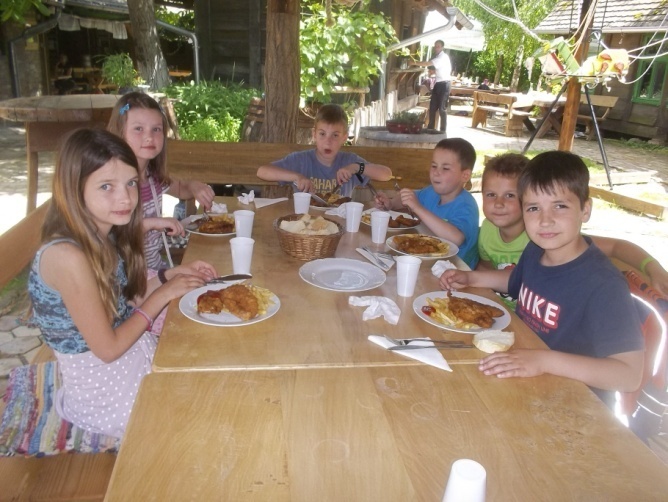 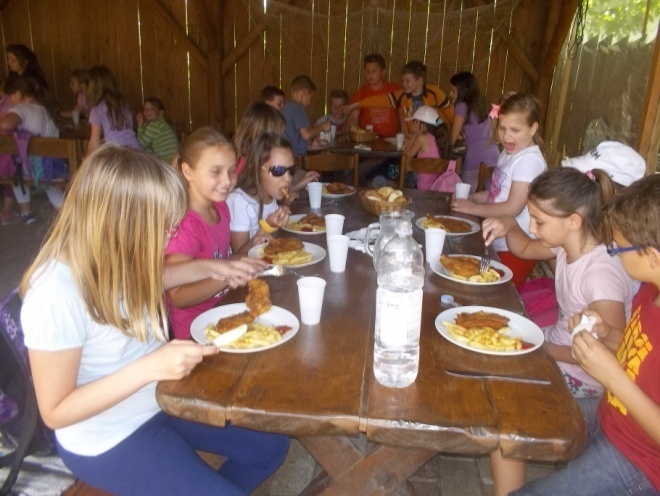 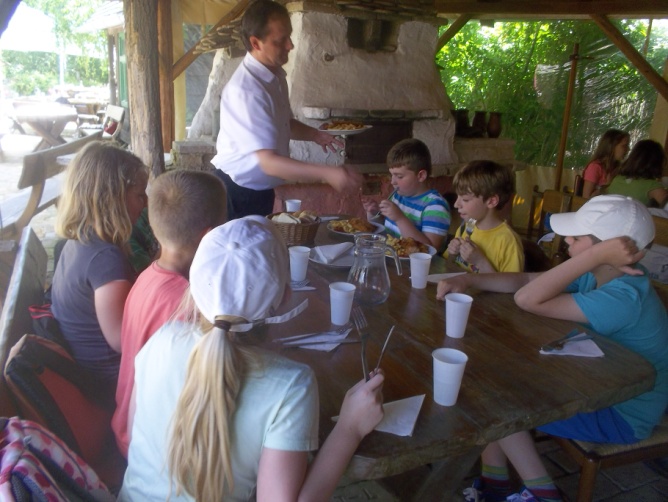 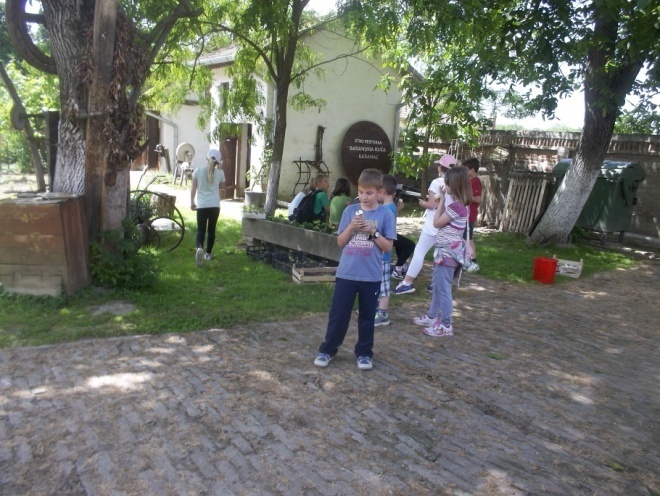 Ni to nam nije bilo dosta, mogli smo uživati u vožnji satimaposjetili smo kip na tromeđi, u mjestu naziva Batina.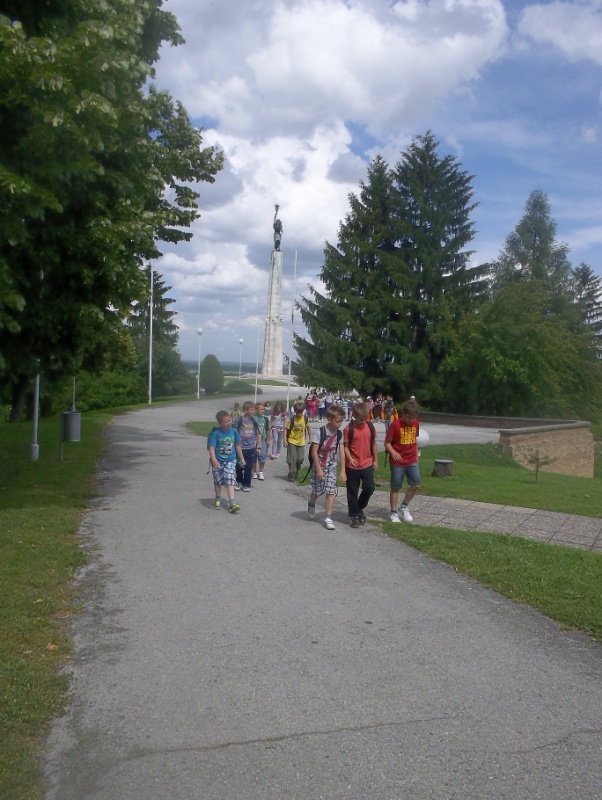 Dok su nam zanimljivu priču o Crvenokosoj Marti objasnilimalo smo na naše posljednje mjesto - Orlov put – kasnili.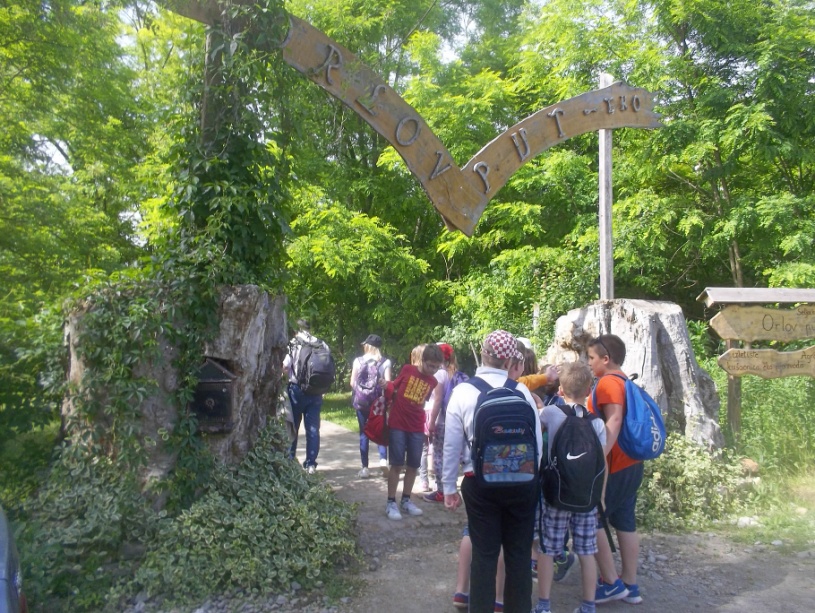 Nasmijani bili smo počašćeni sokom od bazge, te eko džemom upoznali smo obiteljsko gospodarstvo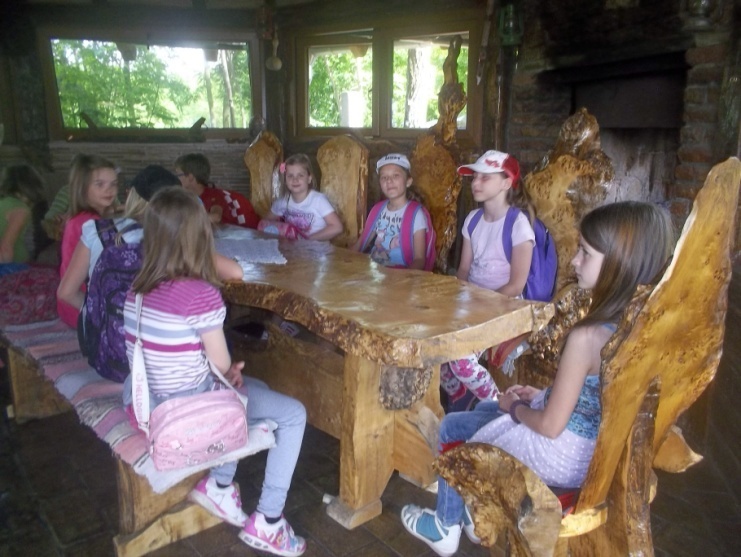 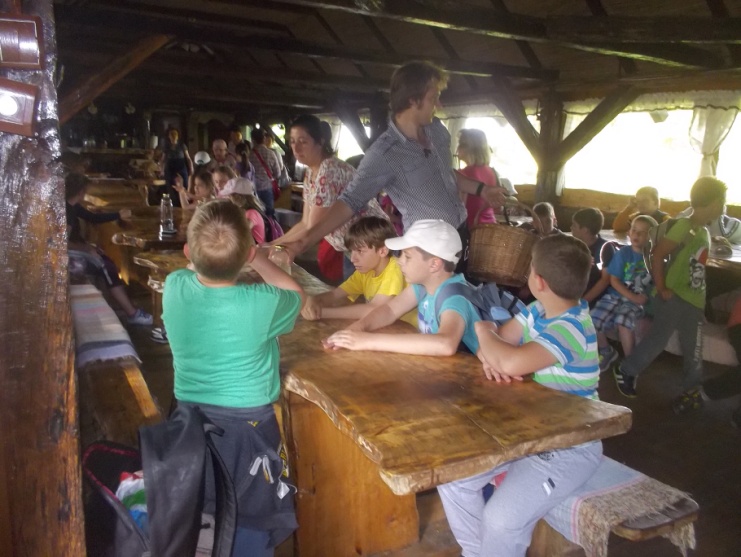 spoznali smo da je to uistinu veliko bogatstvo, te veliko eko carstvo.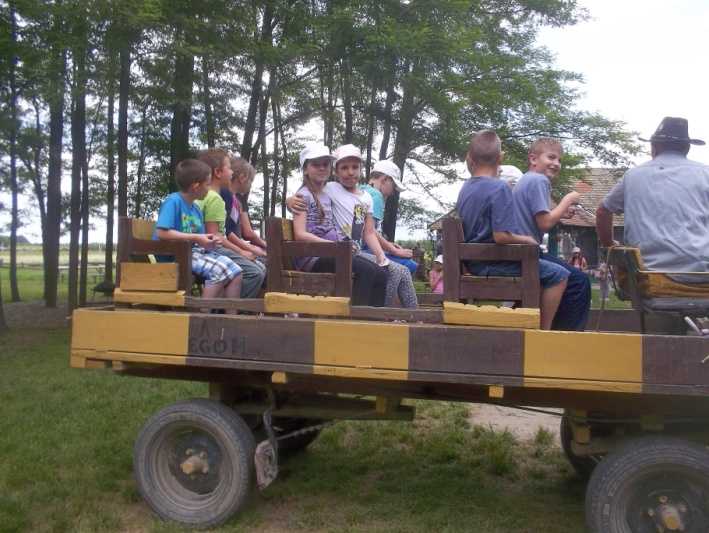 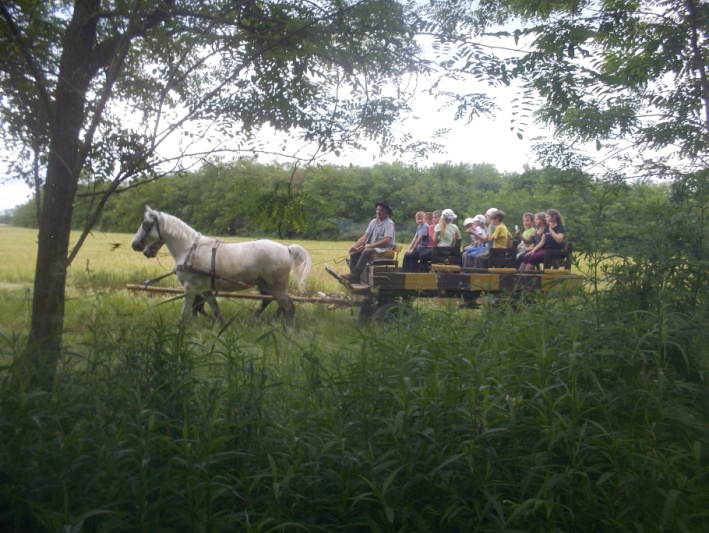 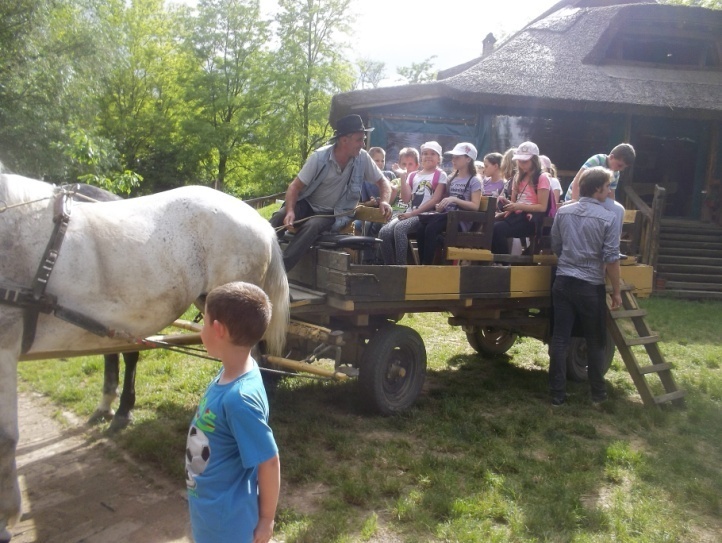 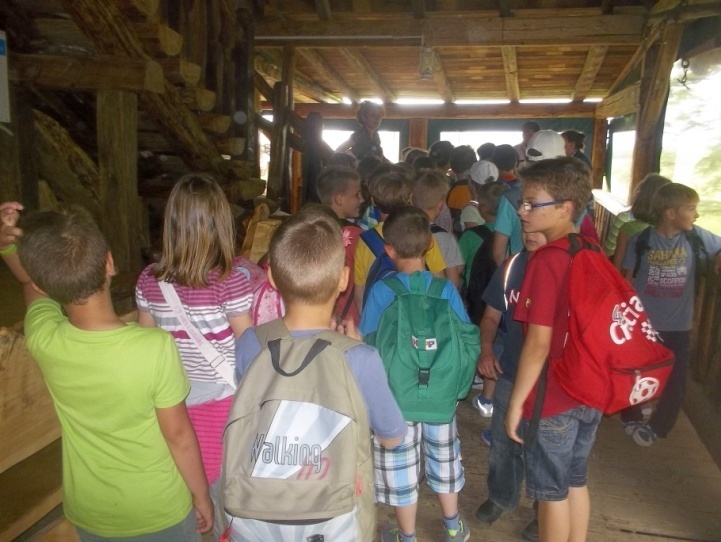 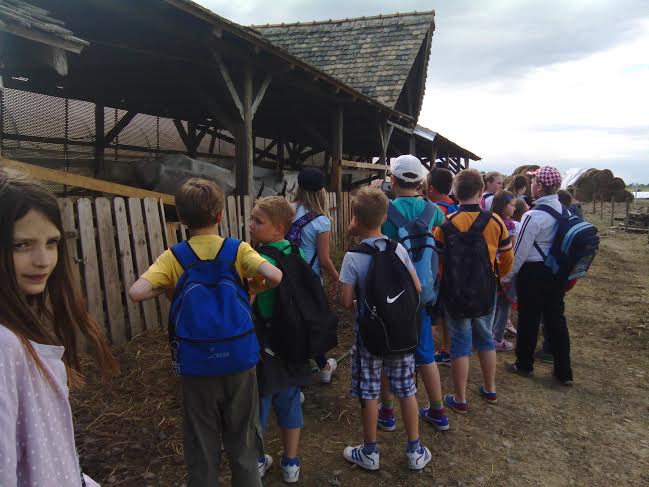 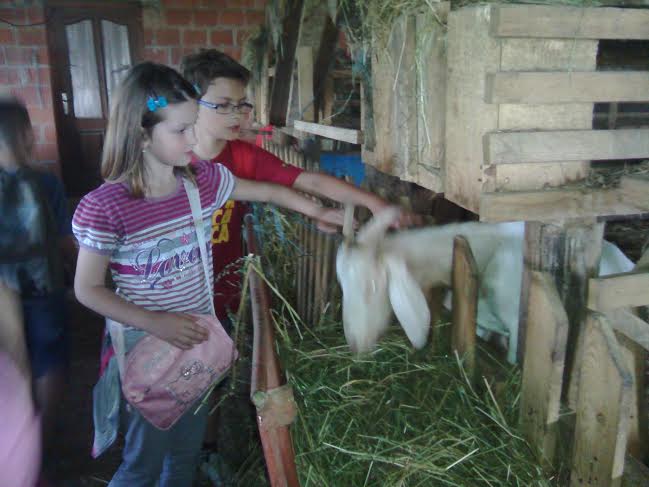 U autobusu je bilo veselo, pjevali smo i plesali ritmom koji su vozači izbirali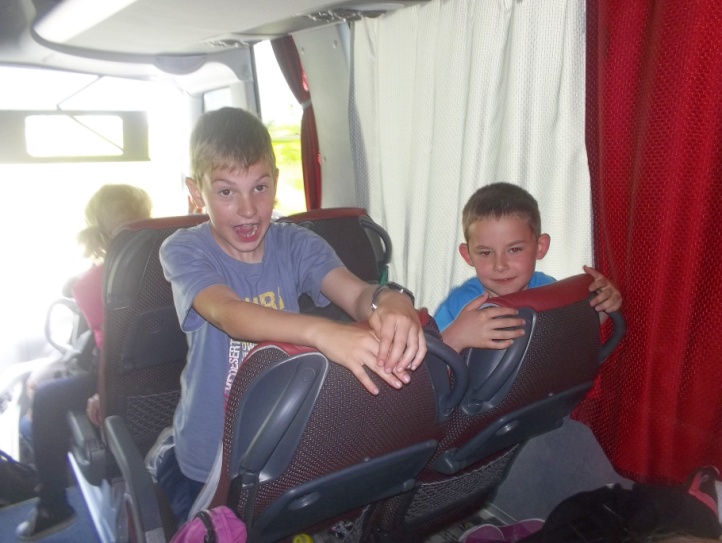 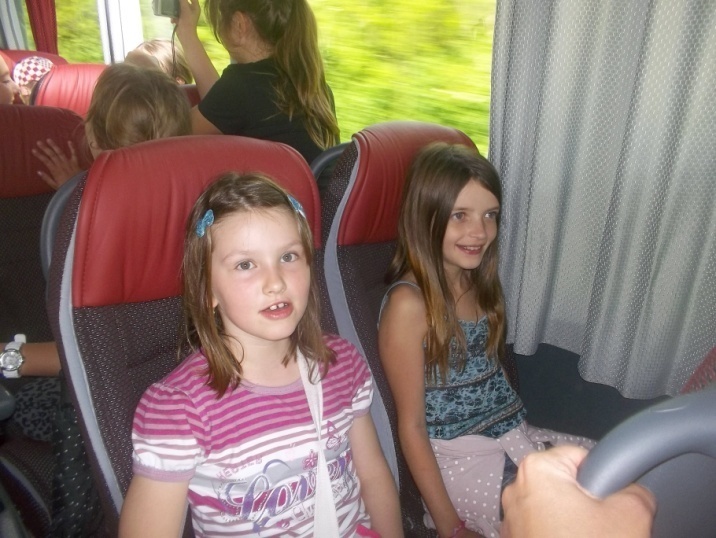 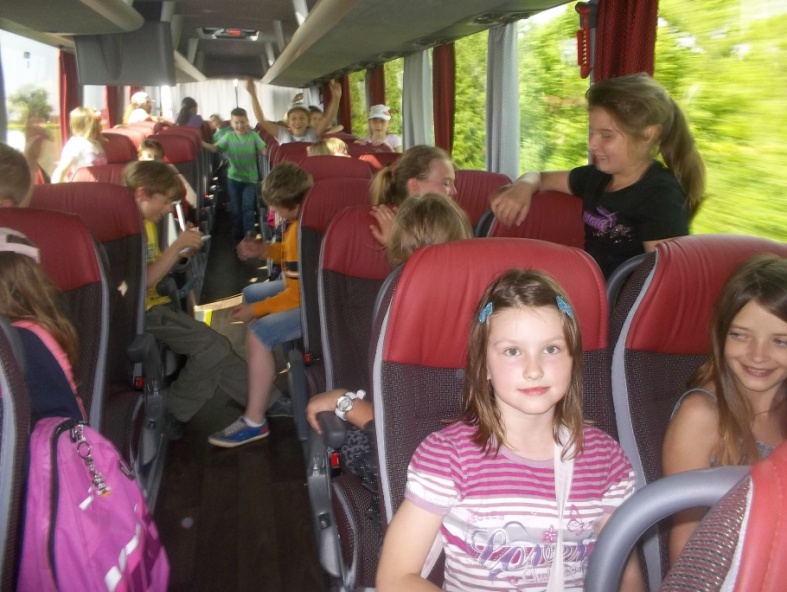 puni doživljaja za kraj 3.a, 3.b i PŠ Sotin šalje pozdrave ispod stoljetnog stabla kraj kojeg smo se fotografirali!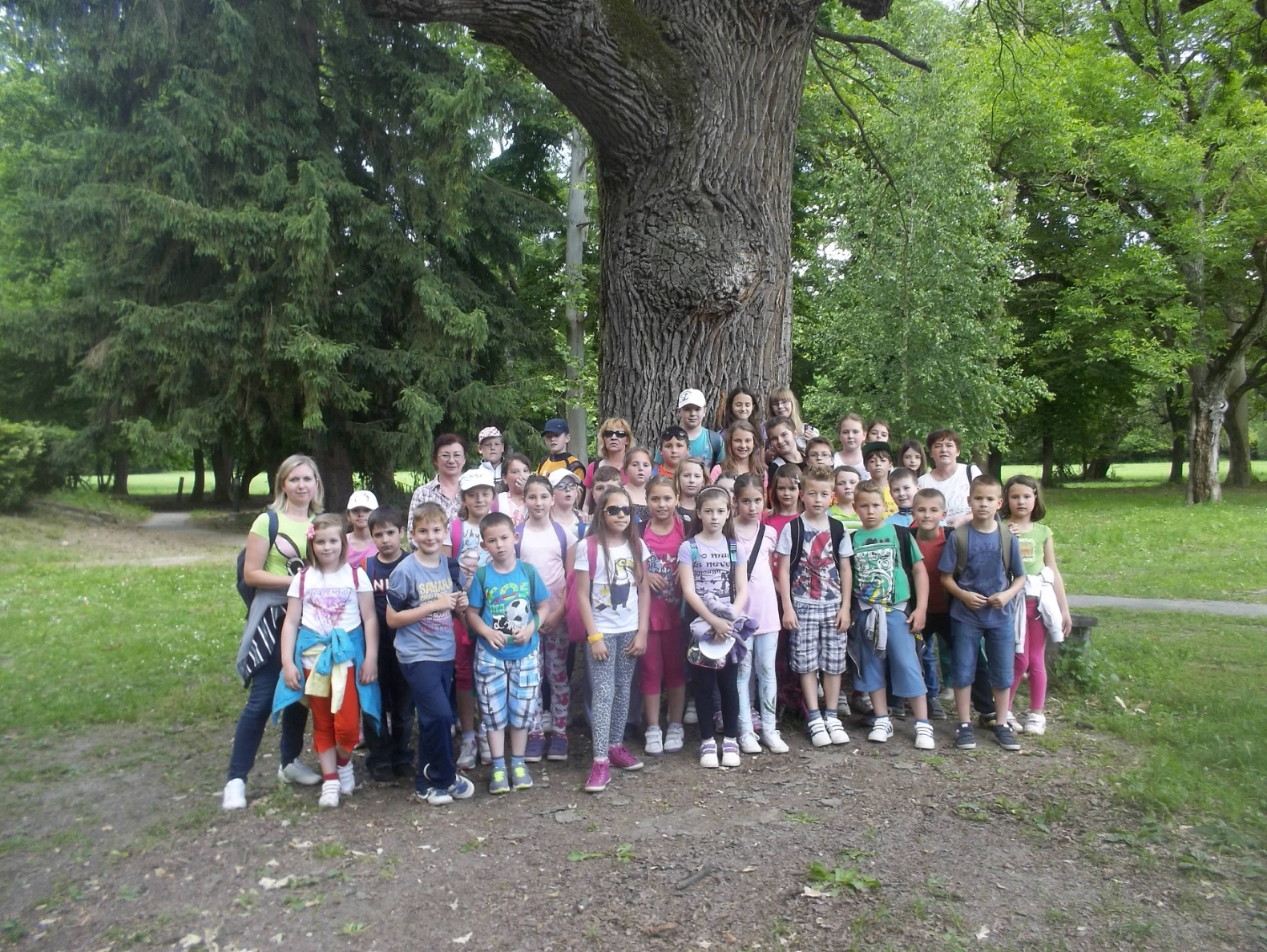 